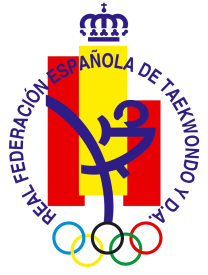  SEGURO PARA GRUPOA:    FEDERACION ESPAÑOLA DE TAEKWONDO	COMITE ORGANIZADOR	C/ Alvarado 16	03009 ALICANTE  -   ESPAÑA*************************************************************************************************** DECLARACION DE SEGUROEL  que firma Nombre: Dirección: Federación:    : Cargo en la federación: Declaro que todos los deportistas y técnicos de (inserte el nombre del club)  participantes en el CAMPEONATO DE ESPAÑA POR CLUB DE HAPKIDO, están asegurados para caso de lesión .Dicho seguro cubre todos los riegos de accidente o lesión y deja exento a la Real Federación Española de Taekwondo y al Comité Organizador de cualquier demanda o reclamación sobre este aspecto.	FIRMA Y SELLO FEDERACIÓN DEVOLVER ANTES DEL 17 de noviembrePERMISO PATERNO PARA PARTICIPAR EN CAMPEONATOS DE ESPAÑAEL ABAJO FIRMANTED. /DÑA.  EN SU CALIDAD DE (PADRE, MADRE, TUTOR) DEL DEPORTISTA AUTORIZA A ESTE PARA DESPLAZARSE Y PARTICIPAR EN EL QUE SE CELEBRARA EN                                                                 EN LA FECHAFIRMA:D.N.ID.                                                                                                                                                SECRETARIO DEL CLUB DEPORTIVOTAEKWONDO,  CERTIFICA LA AUTENTICIDAD DE ESTE DOCUMENTO.(FIRMA Y SELLO)D.-                                                                                                                                       SECRETARIO GENERAL DE LA FEDERACIÓN  DE TAEKWONDO DE LA QUE ES PRESIDENTE D. C E R T I F I C A:	Que los deportistas del Club                                                                            de ésta Regional inscritos para participar en el CAMPEONATO los próximos días                                 de                                                           de 2014 están acogidos al Seguro De Accidentes Deportivos por la Compañía de Seguros	Que se hacen cargo en caso de accidente de los trámites necesarios y eximen a la Federación Española de toda responsabilidad derivada de cualquier tipo de accidente deportivo causado al interesado o a terceros así como de todo tipo de responsabilidad durante el Campeonato y desplazamientos para la asistencia al mismo.Y para que conste firma el presente con el visto bueno del Sr. Presidente en Fecha	Vº Bº                                                                             EL PRESIDENTE                                                         EL SECRETARIO GENERALESTE IMPRESO, DEBIDAMENTE CUMPLIMENTADO, SE REMITIRÁ A LA REAL FEDERACIÓN ESPAÑOLA DE TAEKWONDO EN EL MOMENTO DE HACER LA INSCRIPCIÓN. EN CASO CONTRARIO, EL EQUIPO NO PODRÁ PARTICIPAR EN EL CAMPEONATO.  (ORIGINAL).D.-                                                                                                                                      SECRETARIO GENERAL DE LA FEDERACIÓN  DE TAEKWONDO DE LA QUE ES PRESIDENTE D. C E R T I F I C A:	Que los deportistas del Club                                                                            de ésta Regional inscritos para participar en el CAMPEONATO los próximos días                                 de                                                           	Tienen toda la documentación totalmente en regla así como, DNI o Libro de familia, licencia federativa en vigor, carnet de grados con el cinturón mínimo exigido para cada categoría a la que se presenta, permiso paterno para todos los menores de 18 años.Y para que conste firma el presente con el visto bueno del Sr. Presidente en Fecha	Vº Bº                                                                             EL PRESIDENTE                                                         EL SECRETARIO GENERAL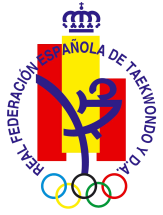 FEDERACIÓN ESPAÑOLA DE TAEKWONDOImpreso oficial de inscripción a Campeonatos de España por ClubesFederación TerritorialCLUBCampeonato                                                                 LugarOriginal del documento firmado y sellado por la territorial de estar en posesión de autorización paterna, licencia en vigor… (según modelo adjunto)POR CUENTA DEL   CLUBNúmero de competidores Hapkido DELEGADO (nombre):COACH (nombre) NÚMERO TOTAL DE PERSONAS:  DEPORTISTAS:        					TÉCNICOS:   Masculinos    					Masculinos  Femeninos    					Femeninos     					 En………………………..a………….de………………………….de 20…Fdo. El Presidente del Club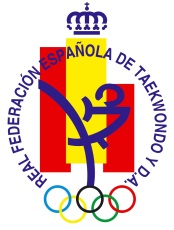 CAMPEONATO DE ESPAÑA POR CLUBS DE HAPKIDOA:      REAL FEDERACION ESPAÑOLA DE TAEKWONDO	COMITE ORGANIZADOR	C/ ALVARADO 16	03009 ALICANTE  -   ESPAÑA1. CLUB: 					        TERRITORIAL2. DIRECCION, LOCALIDAD / CP / PROVINCIATELEFONO / FAX E. MAIL 3. DIRECTOR DEL CLUB: 4. OFICIALES: No se admitirán ninguna escrita a mano(SELLO FEDERACIÓN)                                    Fdo.                                                                                                                     Fdo.No se admitirán ninguna escrita a mano (SELLO FEDERACIÓN)                                    PRESIDENTE                                                                                                   DELEGADO DE EQUIPO                                     D.                                                                                                                       D.                                      Fdo.                                                                                                                     Fdo.No se admitirán ninguna escrita a mano                                                                                        (SELLO FEDERACIÓN)                          PRESIDENTE		                                                                                           DELEGADO DE EQUIPO                              D.                                                                                                                                  D.                                        Fdo.                                                                                                                                  Fdo.     OFICIALESNOMBRE Y APELLIDOSJEFE DE EQUIPODELEGADOCOACHCOACHMEDICOOTROSINSCRIPCIÓN OFICIAL CAMPEONATO DE  ESPAÑA HAPKIDO 2014 INSCRIPCIÓN OFICIAL CAMPEONATO DE  ESPAÑA HAPKIDO 2014 INSCRIPCIÓN OFICIAL CAMPEONATO DE  ESPAÑA HAPKIDO 2014 INSCRIPCIÓN OFICIAL CAMPEONATO DE  ESPAÑA HAPKIDO 2014 INSCRIPCIÓN OFICIAL CAMPEONATO DE  ESPAÑA HAPKIDO 2014 INSCRIPCIÓN OFICIAL CAMPEONATO DE  ESPAÑA HAPKIDO 2014 INSCRIPCIÓN OFICIAL CAMPEONATO DE  ESPAÑA HAPKIDO 2014 INSCRIPCIÓN OFICIAL CAMPEONATO DE  ESPAÑA HAPKIDO 2014 INSCRIPCIÓN OFICIAL CAMPEONATO DE  ESPAÑA HAPKIDO 2014 INSCRIPCIÓN OFICIAL CAMPEONATO DE  ESPAÑA HAPKIDO 2014 FEDERACION TERRITORIAL…………………………CLUB…………………………………………FEDERACION TERRITORIAL…………………………CLUB…………………………………………FEDERACION TERRITORIAL…………………………CLUB…………………………………………FEDERACION TERRITORIAL…………………………CLUB…………………………………………MODALIDAD: GRUPOS  –15 AÑOS Y +15 AÑOS  EVENTO  1 Y 2Nombre y apellidosNombre y apellidosF. de nacimientoF. de nacimientoF. de nacimientoF. de nacimientoNº LicenciaNº LicenciaNº LicenciaFechaFechaGradoGradoDNIDNI1.-  1.-  2.- 2.- 3.-3.-4.-4.-5.-5.-6.-6.-7.-7.-8.-8.-9.-9.-10.-10.-                          PRESIDENTE                                             DELEGADO DE EQUIPO                            D.                            D.                                                D.  INSCRIPCIÓN OFICIAL CAMPEONATO DE  ESPAÑA HAPKIDO 2014INSCRIPCIÓN OFICIAL CAMPEONATO DE  ESPAÑA HAPKIDO 2014INSCRIPCIÓN OFICIAL CAMPEONATO DE  ESPAÑA HAPKIDO 2014INSCRIPCIÓN OFICIAL CAMPEONATO DE  ESPAÑA HAPKIDO 2014TERRITORIAL: ………………………………CLUB:…………………………………………MODALIDAD: PAREJAS Y TRIOSEVENTOS DEL 3 AL 10Nombre y apellidosF. de nacimientoNº LicenciaFechaGradoDNI1.-  2.- 3.-INSCRIPCIÓN OFICIAL CAMPEONATO DE  ESPAÑA HAPKIDO 2014INSCRIPCIÓN OFICIAL CAMPEONATO DE  ESPAÑA HAPKIDO 2014INSCRIPCIÓN OFICIAL CAMPEONATO DE  ESPAÑA HAPKIDO 2014INSCRIPCIÓN OFICIAL CAMPEONATO DE  ESPAÑA HAPKIDO 2014INSCRIPCIÓN OFICIAL CAMPEONATO DE  ESPAÑA HAPKIDO 2014INSCRIPCIÓN OFICIAL CAMPEONATO DE  ESPAÑA HAPKIDO 2014TERRITORIAL: ………………………………CLUB:…………………………………………Evento: INDIVIDUAL EVENTOS DEL 11 AL 43No se admitirán ninguna escrita a mano                                                                                        (SELLO FEDERACIÓN)                          PRESIDENTE		                                                                                           DELEGADO DE EQUIPO                              D.                                                                                                                                    D	.                         Fdo.                                                                                                       Fdo.                                                                                 INSCRIPCIÓN OFICIAL SEMINARIO NACIONAL DE  HAPKIDO 2014No se admitirán ninguna escrita a mano                                                                                        (SELLO FEDERACIÓN)                          PRESIDENTE		                                                                                           DELEGADO DE EQUIPO                              D.                                                                                                                                    D	.                         Fdo.                                                                                                       Fdo.                                                                                 INSCRIPCIÓN OFICIAL SEMINARIO NACIONAL DE  HAPKIDO 2014No se admitirán ninguna escrita a mano                                                                                        (SELLO FEDERACIÓN)                          PRESIDENTE		                                                                                           DELEGADO DE EQUIPO                              D.                                                                                                                                    D	.                         Fdo.                                                                                                       Fdo.                                                                                 INSCRIPCIÓN OFICIAL SEMINARIO NACIONAL DE  HAPKIDO 2014No se admitirán ninguna escrita a mano                                                                                        (SELLO FEDERACIÓN)                          PRESIDENTE		                                                                                           DELEGADO DE EQUIPO                              D.                                                                                                                                    D	.                         Fdo.                                                                                                       Fdo.                                                                                 INSCRIPCIÓN OFICIAL SEMINARIO NACIONAL DE  HAPKIDO 2014No se admitirán ninguna escrita a mano                                                                                        (SELLO FEDERACIÓN)                          PRESIDENTE		                                                                                           DELEGADO DE EQUIPO                              D.                                                                                                                                    D	.                         Fdo.                                                                                                       Fdo.                                                                                 INSCRIPCIÓN OFICIAL SEMINARIO NACIONAL DE  HAPKIDO 2014No se admitirán ninguna escrita a mano                                                                                        (SELLO FEDERACIÓN)                          PRESIDENTE		                                                                                           DELEGADO DE EQUIPO                              D.                                                                                                                                    D	.                         Fdo.                                                                                                       Fdo.                                                                                 INSCRIPCIÓN OFICIAL SEMINARIO NACIONAL DE  HAPKIDO 2014TERRITORIAL: ………………………………CLUB:…………………………………………Evento: SEMINARIO CUOTA DE INSCRIPCION SEMINARIO:                  25€ por personasCUOTA SOLO PARA PARTICIPANTES CTO. ESPAÑA : 10€  por personaCUOTA DE INSCRIPCION SEMINARIO:                  25€ por personasCUOTA SOLO PARA PARTICIPANTES CTO. ESPAÑA : 10€  por persona